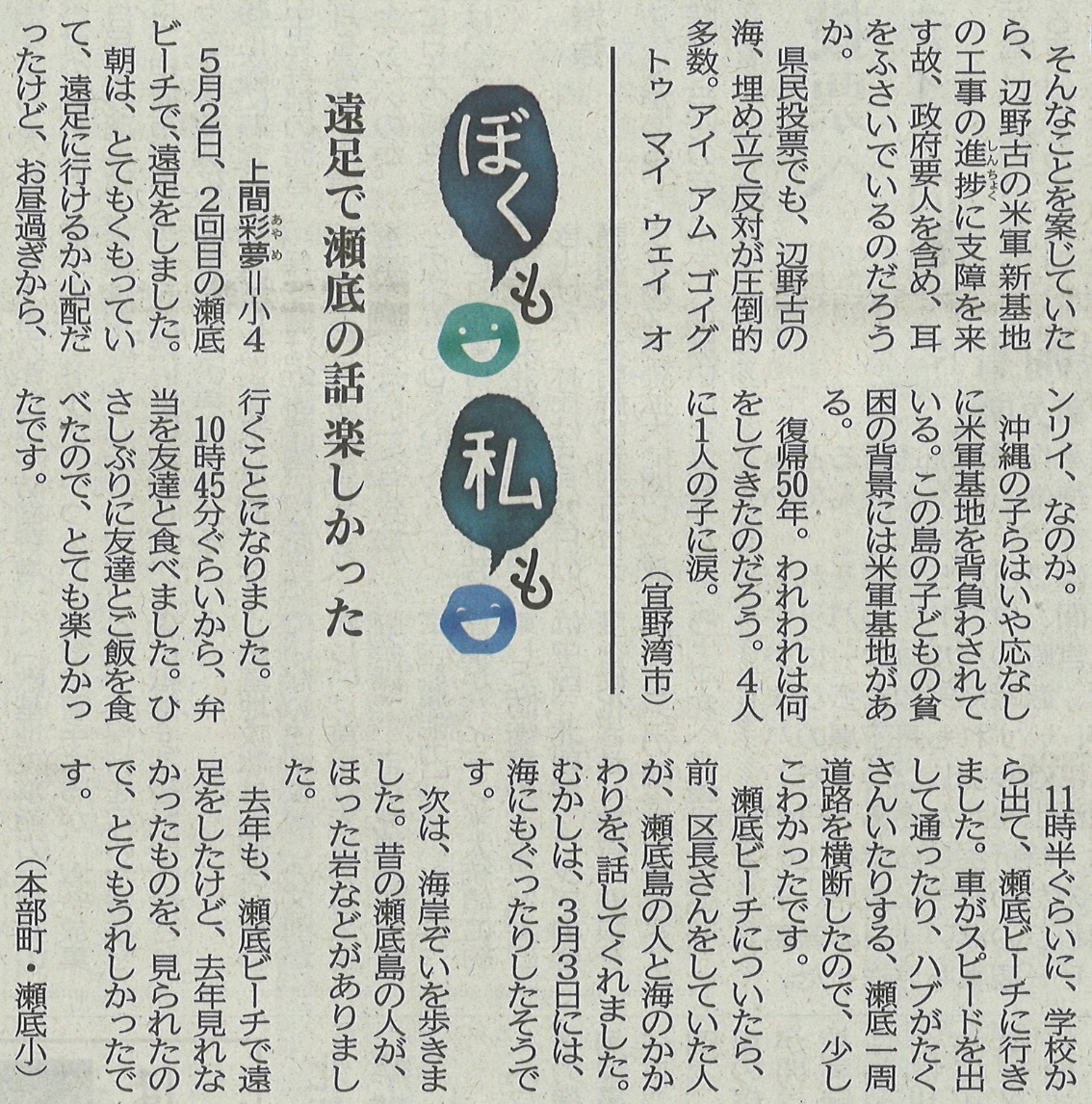 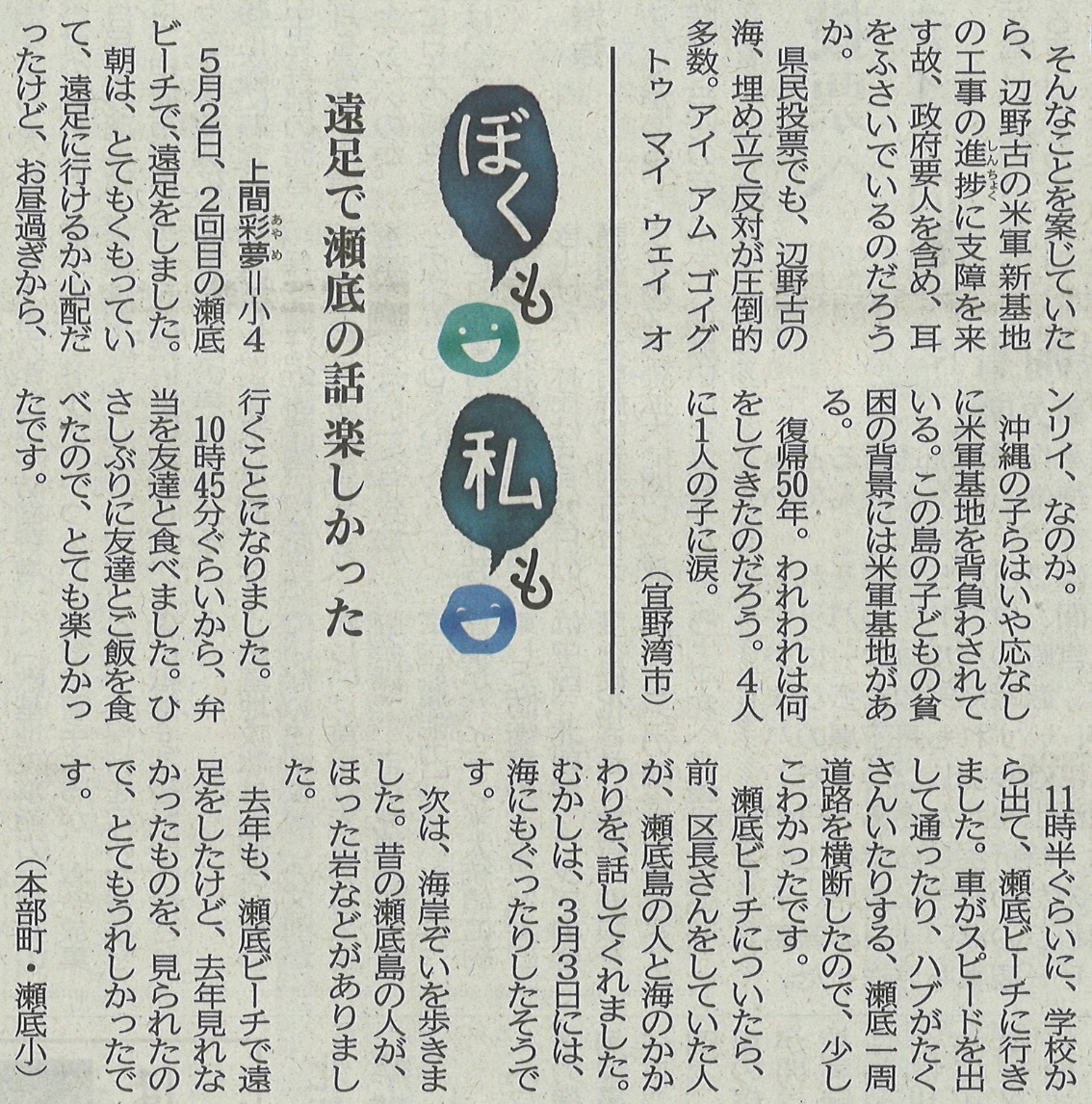 【沖縄タイムス　2022年6月7日（火）掲載】